HOSPITAL DE RIO BRANCODEPARTAMENTODECOMPRASIsmael Velázquez 1131Teléfono 4675 2038 Int.222Horario de atención de 08 a14hs.“Instalación de red y sistema de Aire Medicinal”CONTRATO N°08/2024 (Concurso de Precios)APERTURA ELECTRÓNICA:23/04/2024 HORA: 14:30PRIMER LLAMADO PERIÓDICA- PLAZAOBJETO DEL LLAMADOSe solicita la adquisición e instalación de Red y Sistema Aire Medicinal. El objeto de contratación consiste en el suministro de equipos, su respectiva instalación, incluido el tendido de cañería para 2 tomas. Las tomas se ubicarán en Block Quirúrgico y área de lavado de Hospital de Río Branco. Mantenimiento se solicita cotizar un servicio de Mantenimiento del Sistema instalado. (ver ANEXO I).Garantía solicitada:  2  años  contados  a  partir  de  su  instalaciónPlazo de instalación: 10 díasLas cantidades adquirir serán las requeridas acorde a las necesidades de la Unidad  Ejecutora/Administración, reservándose la Administración el derecho a disminuir o aumentarlas de acuerdo a lo dispuesto en el Art.74 del TOCAF.En la cotización se debe establecer claramente:MARCA, PROCEDENCIA, PRESENTACIÓN y alguna otra información sobre el artículo que se considere oportuna.PLAZO DE ENTREGA: se debe indicar el plazo de instalación, plazo de pruebas, puesta en marcha, en días corridos, contando a partir de la recepción del bien en el destino final en donde se ubique para su uso, contados a partir de la recepción de la orden de compra.Los días a estos efectos se considerarán corridos1.2-ENTREGASLa entrega se realizará de acuerdo al plazo de entrega establecido en el literal 1.1-b), luego de extendida la orden de compra.LUGAR DE ENTREGA Y HORARIO: La entrega se realizará al Hospital Río Branco, cito en Ismael Velázquez 1131, Río Branco en el horario de 08:00 a 14:00.FORMA DE COTIZARSe deberá cotizar tanto en moneda nacional como en moneda extranjera estableciendo los precios unitarios y totales de cada ítem y el monto total de la oferta. Los precios deberán establecerse sin impuestos indicando por separado los mismos. En caso contrario se consideran incluidos en el precio ofertado.Los precios y cotizaciones deberán ser inequívocamente asociables (corresponder) con el ítem ofertado. Cualquier incongruencia al respecto podrá dar lugar a la descalificación de la oferta.Cotizar bajo la modalidad: CRÉDITOPara la comparación de precios se tomará en cuenta el valor de la cotización de la moneda extranjera.Para el caso de dólares se tomará en cuenta el tipo de cambio interbancario vendedor del día anterior a la fecha de apertura; para el resto de las monedas extranjeras el arbitraje interbancario del B.C.U. del día anterior a la fecha de la apertura.NO SE ACEPTAN COTIZACIONES ALTERNATIVAS O VARIANTES. En caso de presentarlas solo se considerará la oferta indicada como básica o en su defecto la ubicada en el primer orden de la cotización.NO SE ACEPTARAN OFERTAS QUE INCLUYAN INTERESES PORMORA O AJUSTES POR PAGO FUERA DE FECHA. Si la factura contuviera impresa alguna referencia a esos extremos, por el solo hecho de presentar la oferta, se entiende que las firmas aceptan que la Administración anule dicha referencia mediante sello u otro medio similar en forma previa a su tramitación.PERÍODOEl período de ejecución del contrato que es objeto del presente procedimiento comenzará en la fecha que se establezca en la notificación al adjudicatario.El proveedor deberá aguardar el envío de a orden de compra por parte de A.S.S.E. a efectos de efectivizar la entrega.SISTEMA DE PAGO4.1- Forma de pago mediante el SIIF, plazo estimado de pago, a los 90 días del cierre del mes al cual pertenece la factura. EL FINANCIAMIENTO SE REALIZARÁ CON CARGO A LA  FINANCIACIÓN 1,1 RENTAS GENERALES Y/O FINANCIACIÓN 1,2 RECURSOS CON AFECTACIÓN ESPECIAL, DE ACUERDO A LA EXISTENCIA DE CRÉDITO DISPONIBLE EN CADA FINANCIAMIENTOACTUALIZACIÓN DE PRECIOSLos precios se considerarán fijos durante la vigencia del presente contrato. No se aceptarán ofertas que establezcan actualizaciones de precios.ACLARACIONES Y PRÓRROGALos oferentes podrán solicitar aclaraciones relativas al Pliego Particular de Condiciones por escrito dirigido a compras.riobranco@asse.com.uy hasta 1 días hábiles antes de la fecha de apertura.Para solicitar prórroga de la fecha de apertura, se deberá presentar la solicitud por escrito con una antelación mínima de 1(un) días hábiles a la fecha fijada para la apertura. La prórroga será resuelta por la Administración según su exclusivo criterio.En ambos casos, vencidos los términos mencionados, esta Administración no estará obligada a pronunciarse.A todos los efectos de comunicación, se pone a disposición de los interesados la siguiente vía de contacto:Correo electrónico: compras.riobranco@asse.com.uySe requiere que el oferente identifique claramente el número y objeto del presente llamado al momento de realizar una comunicación mediante la casilla de correo indicada anteriormente.Todas aquellas modificaciones al pliego, aclaraciones y respuestas a consultas que puedan surgir de parte de las firmas y/o de la Administración serán publicadas en la página web de Compras Estatales. Es una carga de las empresas interesadas el consultar periódicamente dicho medio a fin de tomar conocimiento y notificarse de la misma, sin perjuicio que la Administración notifique al interesado que realizó la consulta y/o solicitó la prórroga de la fecha de apertura de ofertas.PRESENTACIÓN DE LAOFERTA7.1- Las propuestas serán recibidas únicamente en línea. Los oferentes deberán ingresar sus ofertas (económica y técnica completas) en el sitio web www.comprasestatales.gub.uy. No se recibirán ofertas por otra vía. La documentación electrónica adjunta de la oferta se ingresará en archivos con formato txt, rtf, pdf, doc, docx, xls, xlsx, odt, ods, zip, rar y 7z, sin contraseñas ni bloqueos para su impresión o copiado. Cuando el oferente deba agregar en su oferta un documento o certificado cuyo original solo exista en soporte papel, deberá digitalizar el mismo (escanearlo) y subirlo con el resto de su oferta. En caso de resultar adjudicatario, deberá exhibir el documento o certificado original, conforme a lo establecido en el artículo48 del T.O.C.A.F.No se admitirá que una empresa oferte en un mismo llamado por sí y a su vez integrando una persona jurídica o un consorcio (constituido o a constituirse) con otra empresa oferente (Artículo 4Bis Numeral 4 de la Ley Nº18.159-Ley de Promoción y Defensa de la Competencia).Las ofertas deberán ser redactadas en idioma castellano.Los oferentes incluirán en el campo “Observaciones” toda aquella información que consideren necesaria.Apertura de las ofertasEn la fecha y hora indicada se efectuará la apertura de ofertas en forma automática y el acta de apertura será publicada automáticamente en el sitio web  www.comprasestatales.gub.uy. Simultáneamente se remitirá a la dirección electrónica previamente registrada por cada oferente en el Registro Único de Proveedores del Estado (R.U.P.E.), la comunicación de publicación del acta. Será de responsabilidad de cada oferente asegurarse de que la dirección electrónica constituida sea correcta, válida y apta para la recepción de este tipo de mensajes .La no recepción del mensaje no será obstáculo para el acceso por parte del proveedor a la información de la apertura en el sitio web www.comprasestatales.gub.uy.A partir de ese momento, las ofertas quedarán accesibles para la administración contratante y para el Tribunal de Cuentas, no pudiendo introducirse modificación alguna en las propuestas. Asimismo, las ofertas quedarán disponibles para todos los oferentes, con excepción de aquella información ingresada con carácter confidencial.En caso de discrepancias entre la oferta económica cargada en línea de cotización del sitio web de Compras y Contrataciones Estatales, y la documentación cargada como archivo adjunto en dicho sitio, valdrá lo establecido en la línea de cotización.La Administración podrá solicitarle a los oferentes salvar defectos, carencias formales, errores evidentes o de escasa importancia de acuerdo a lo establecido en el artículo 65 del T.O.C.A.F., el oferente deberá agregar en línea la documentación solicitada en un plazo de dos días hábiles. No serán consideradas las ofertas que vencido dicho plazo no hubieran subsanado los errores, carencias u omisiones señaladas.7.2	DOCUMENTACIÓN APRESENTARDocumentación que acredite lo solicitado en el punto 9) “Evaluación de las ofertas y adjudicación”.DeclaraciónJuradadeloferentedenoingresarenlaincompatibilidadprevistaen elArt.46 del T.O.C.A.F.(Anexo II).“Resumendeconfidencialidad”paraelcasodepresentarinformaciónconfidencialconformelo dispuestoenelDecretoNº232/2010.“Folletos y/o catálogos que muestren claramente las características del equipo o link web. Se autoriza la presentación de folletos y/o catálogos en idioma extranjero, ASSE se reserva el derecho a exigir en cualquier momento su traducción pública al castellano”Para el caso de equipos tales como compresores, bombas de vacío, válvulas, tomas, etc., deberá adjuntarse documentación que pruebe la conformidad de estos con normas de calidad total.En caso de suministrar materiales importados, se deberá especificar la vinculación comercial con el fabricante (comprador, representante, distribuidor, etc.) y cuál es la oficina que atenderá al MSP como usuario de estos equipos ante eventuales reclamos por el funcionamiento de los mismos.“ Check-list/Resumen donde se indique por parte del oferente, en que parte de la oferta se cumple, punto a punto, con cada uno de los requerimientos del Anexo I, del presente pliego(citar nombre del archivo y página del mismo)IMPORTANTE: Se verificará que la/s persona/s que firmen la oferta (los formularios, las planillas de cotización de precios, así como cualquier otro documento que corresponda) y comparezca a lo largo del procedimiento licitatorio en representación de la empresa, esté acreditado en R.U.P.E. en calidad de titular o representante autorizado a esos efectos.En caso de que al momento de la apertura la representación no se encuentre acreditada en R.U.P.E., la Administración podrá otorgar el plazo dispuesto en el Art. 65 Inciso 7 del T.O.C.A.F. a fin de que el proveedor realice las gestiones pertinentes al respecto.TodaDeclaraciónJuradaapresentarseporlosoferentesdeberádarcumplimiento a lo previsto en elArt.71 de la Ley 17.738 del 07/01/2004 y su literal G adhiriéndolos Timbres Profesionales correspondientes.MANTENIMIENTO DE OFERTALos oferentes deberán mantener su oferta por el plazo de 150 (ciento cincuenta) días. Vencido dicho plazo la vigencia de las ofertas se considerará  automáticamente renovada por igual período, salvo manifestación expresa en contrario por parte de los oferentes, cursada con 30 días de anticipación al vencimiento del plazo de 150 días indicado.EVALUACIÓN DE LAS OFERTAS Y ADJUDICACIÓN9.1- La adjudicación se efectuará al oferente que presente la oferta de menor precio y que cumpla con la totalidad de los requisitos mínimos exigidos, ajustándose en un todo al pliego particular (artículo68delT.O.C.A.F.).Requisitos Mínimos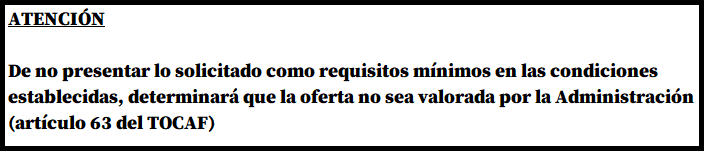 Antigüedad mínima: 2 años, requisito que será verificado por la Administración mediante cualquier documento (formulario – certificado) de DGI que se encuentre subido a R.U.P.E., al amparo de lo establecido en el artículo 9 del Pliego Único de Bases y Condiciones Generales para Contratos de Suministros y Servicios No Personales–Decreto Nº131/014.En caso de no existir documento probatorio de dicha antigüedad en R.U.P.E., deberá presentarse certificado notarial acreditante del referido requisito.No estar suspendido o eliminado por A.S.S.E. en el R.U.P.E. Será verificado por la Administración.No estar suspendido o eliminado por A.R.C.E. con carácter general. Será verificado por la Administración.La Administración verificará la exactitud de la información aportada por los oferentes, corroborando que se encuentre/n inscripto/s en el R.U.P.E. en estado ACTIVO, así como que los certificados fiscales (certificado único DGI y común BPS) estén vigentes.En caso contrario, la Administración otorgará un plazo de 3 días a fin de que el/los mismo/s adquiera/n dicho estado y/o cuente/n con los certificados mencionados vigentes, bajo apercibimiento de adjudicar el llamado al siguiente mejor oferente en caso de no cumplirse este requerimiento en el plazo mencionado.Es responsabilidad del proveedor mantener actualizada y vigentes información personal obrante en el R.U.P.E., ingresando sus modificaciones y acreditando las mismas mediante la documentación que corresponda.Las consecuencias que puedan resultar del uso por parte de la Administración de información personal incorrecta, inexacta o desactualizada obrante en el R.U.P.E., serán de entera responsabilidad del proveedor que haya aportado la misma u omitido hacerlo(Art.14 DecretoNº155/013).LA ADMINISTRACIÓN DE SERVICIOS DE  SALUD DEL ESTADO SE RESERVA EL DERECHO DE ADJUDICAR TOTAL O PARCIALMENTE EL LLAMADO O DEJAR SIN EFECTO EL MISMO EN CUALQUIER ETAPA DEL PROCEDIMIENTO SEGÚN SE ESTIME CONVENIENTE A LOS INTERESES DE ESTA ADMINISTRACIÓN.MEJORA DE OFERTAS Y NEGOCIACIONES10.1-MEJORA DE OFERTASCuando se presenten dos o más ofertas con  precio similar, la Comisión Asesora de Adjudicaciones o el Ordenador del Gasto competente, podrán invitar a los oferentes a mejorar sus ofertas, otorgándoles un plazo no menor a dos días hábiles para presentarlas.Se consideran ofertas con precio similar aquellas que no difieran en más de un 5%delpreciode la menor oferta.Dicha solicitud de mejora se formalizará por escrito, remitiéndose la misma a la dirección de correo electrónico que luce en el R.U.P.E., con las condiciones correspondientes para su presentación.10.2-NEGOCIACIONESEn caso de que se presentaran ofertas similares la Comisión Asesora de Adjudicaciones o el Ordenador del Gasto podrá entablar negociaciones con los respectivos oferentes a efectos de obtener mejores condiciones técnicas, de calidad o precio.Si los precios de la o las ofertas recibidas son considerados manifiestamente inconvenientes, el Ordenador o en su caso la Comisión Asesora debidamente autorizada por éste, podrá solicitar directamente mejoras en sus condiciones técnicas de precio, plazo o calidad.PERFECCIONAMIENTO DEL CONTRATO (ART.69 DEL T.O.C.A.F.)El contrato se perfeccionará con la notificación al oferente del acto de adjudicación dictado por el ordenador competente, previo cumplimiento de lo dispuesto en el artículo 211, literal B) de la Constitución de la República, sin perjuicio de que en los pliegos de bases y condiciones generales y particulares o en la resolución de adjudicación, se establezca la forma escrita o requisitos de solemnidad a cumplir con posterioridad al dictado del mencionado acto o existan otras condiciones suspensivas que obstena dicho perfeccionamiento.GARANTÍASNo corresponde para este llamadoINCUMPLIMIENTOSEn caso que no se cumpla con las condiciones establecidas en el presente Pliego, así como con las condiciones técnicas si las hubiere, será considerado incumplimiento aplicándose el siguiente sistema de sanciones:Primer incumplimiento:Observación escrita por parte de la Dirección de la Unidad Ejecutora.Segundo incumplimiento:En caso de reiterarse el incumplimiento la Unidad se reserva el derecho de rescindir el contrato y ejecutar el depósito de garantía. Se aplicará lo establecido en los artículos 25 y 26 del Pliego Único de Bases y Condiciones Generales -Decreto Nº131/014.SIN PERJUICIO DE LO ANTERIOR LA ADMINISTRACIÓN SE RESERVA LAFACULTAD DE RESCINDIR EL CONTRATO EN CUALQUIER MOMENTO; EN CASO QUE LA FIRMA ADJUDICATARIA INCURRA EN CUALQUIER INSTANCIA DEL CONTRATO EN DOS INCUMPLIMIENTOS SUCESIVOS O NO, DEBIDAMENTE DOCUMENTADOS O UN INCUMPLIMIENTO DE SUMA GRAVEDAD, QUE IMPIDA EL NORMAL FUNCIONAMIENTO DE LA UNIDAD.EVALUACIÓN DEL CONTRATOSin perjuicio de las evaluaciones del contrato que se realicen durante la vigencia del presente, al finalizar el mismo la Dirección de la Unidad Ejecutora, o quién esta disponga, realizará un informe detallado y  fundamentado de evaluación del contrato, el que se comunicará por escrito al adjudicatario, se incorporará en los antecedentes de la presente contratación y se archivará copia en la Unidad Ejecutora estando disponible para consulta por todas las Unidades de A.S.S.E.EXCUSACIÓN (ART.72DELT.O.C.A.F.)Los ordenadores, asesores, funcionarios públicos, aquellos que desempeñen una función pública o mantengan vínculo laboral de cualquier naturaleza, de los órganos competentes de la Administración Pública deberán excusarse de intervenir en el proceso de contratación en las hipótesis previstas en el artículo 72 del T.O.C.A.F.COMUNICACIONESToda notificación que realice la Administración se hará en forma personal, telegrama colacionado (TCCPC), fax, correo electrónico u otro medio hábil de comunicación de acuerdo a los datos proporcionados en el Registro Único de Proveedores del Estado. Las notificaciones vía correo electrónico se considerarán perfeccionadas a los tres días hábiles a partir de su remisión.La sola presentación de la oferta implicará el conocimiento y la aceptación del presente pliego particular de condiciones por parte del oferente, así como de su obligación de confidencialidad respecto a los términos del contrato.NORMAS QUE REGULAN EL PRESENTE LLAMADOApertura electrónica: DecretoNº142/018 de 14 de mayo de  2018.T.O.C.A.F.: Versión actualizada resultante de la incorporación al DecretoN°150/012 de fecha 11/06/2012 con las modificaciones incluidas en la Ley N°18.996 (Rendición de Cuentas Ejercicio 2011), la Ley N°19.149 (Rendición de Cuentas Ejercicio 2012), la Ley N°19.438 (Rendición de Cuentas ejercicio2015), la Ley N°19.355 (Ley de Presupuesto Nacional para el ejercicio 2015-2019), la Ley Nº19.535 (Rendición de Cuentas ejercicio 2016), la Ley Nº19.670 (Rendición de Cuentas ejercicio 2017) y la Ley de Urgente Consideración Nº19.889de9/7/2020.Acceso a la información pública: Ley N°18.381 de 17 de octubre de2008, modificativa y Decreto Reglamentario Nº232/010 de 2 de agosto de 2010 y las modificaciones introducidas por la Ley Nº19.178 de 27 de diciembre de2013.Protección de datos personales y acción de habeas data: Ley Nº18.331 de 11 de agosto de 2008, sus Decretos Reglamentarios Nº414/009de31 de agosto de 2009, y Nº232/010de2 de agosto2010.Pliego único de bases y condiciones generales para contratos de suministros y servicios no personales: Decreto Nº131/014de 19 de mayode2014.ANEXOIITEM 1 – Instalación de Red de Aire Medicinal Descripción de los servicios a proveerTendido de cañería para Aire Medicinal. (Distancias y disposición de tomas serán proporcionadas en visita)2 puestos de consumo, según normativa DISS.2 Válvulas sectorizadas.CompresorUnidad de secado – equipo deshumectador.Batería de filtrosSe instalaran 2 tomas de aire medicinal, una en el Block Quirúrgico y otra en área de lavado. Puesto/toma ubicado en el Block Quirúrgico deberá contar con una presión de 41 hasta 87psig. Se construirán cañerías de distribución para tal fin. Todas las tuberías de gases medicinales se construirán en cobre apto para uso medicinal según ASTM B 819 tipo L. Esas cañerías se pintarán con dos manos de esmalte sintético de los colores indicados en cada caso por la Norma.Aire: amarillo con inscripciones en negroLas inscripciones se colocarán sobre cada línea mediante marcador permanente o con adhesivo lavable al menos una vez cada 5 mts. de tubería.Las líneas se instalarán sobre los muros con grampas de cobre o cobreadas. Opcionalmente, para distribuciones interiores podrán aceptarse abrazaderas de plástico que garanticen una firme sujeción de la cañería.ÍTEM 2 – MANTENIMIENTOSe deberá cotizar un servicio de Mantenimiento del Sistema instalado.Definiciones y descripción:Mantenimiento preventivo (MP),  donde se realizan los ajustes necesarios para un óptimo rendimiento del equipo y se efectúan los diagnósticos y reparaciones preventivos de inconvenientes que generarían la suspensión temporal del servicio. El oferente deberá declarar en su propuesta los tiempos muertos por mantenimiento (Down-Time) preventivo en donde el equipo no estará disponible.Mantenimiento correctivo (MC), donde se debe brindarla asistencia técnica inmediata en casos no previstos de rotura del equipo.DURANTE LA GARANTÍA: Deberá describirse, de forma obligatoria, un Servicio de Mantenimiento Preventivo y Correctivo durante todo el período de Garantía.Se incluirán en el mantenimiento todas las partes y repuestos, trabajos, insumos, mano de obra, viáticos que sean necesarios así como el movimiento de partes y piezas que se necesite, a menos que sea atribuible a dolo o maltrato debidamente comprobado por ASSE, en cuyo caso, sólo se podrán cobrar las partes dañadas.Los repuestos utilizados serán siempre nuevos y originalesPara cualquier remplazo de partes y piezas, más allá que estén cubiertos por la garantía, se deberá declarar en el Formulario de Intervención Técnica todos los detalles como; pieza, número de parte, cantidad, motivo de remplazo y valor plaza.El Mantenimiento Preventivo (MP) y Correctivo (MC) se realizará de acuerdo a las especificaciones dadas por el fabricante del equipo, y de las normas usuales del caso.GARANTÍASA) El alcance de la garantía cubrirá todo el objeto del llamado, no aceptándose garantías parciales, salvo que la Administración determine lo contrario mediante modificación al Pliego Particular de Condiciones en forma previa a la apertura de ofertas.B) El comienzo de la garantía será a partir de concluidas las Pruebas de Aceptación y la Capacitación Inicial, momento en el cuál el equipo estará100% operativo. Podrán aceptarse comienzos de garantía con la entrega del equipo, únicamente para los casos en los cuáles el equipamiento no pueda ser instalado y/o puesto en marcha en tiempo y forma a causa de demoras de ASSE debidamente justificadas.CONTACTO Y ATENCIÓN:Para efectuar los reclamos y solicitudes de service, el adjudicatario deberá suministrar una dirección de correo electrónico exclusiva para estos fines y un teléfono de guardia como respaldo.La atención de los llamados deberá ser en forma directa con la Empresa adjudicataria.DOCUMENTACIÓN:Todas las intervenciones sin excepción deberán quedar registrada en Formularios de Intervención Técnica, los cuales tendrán los datos del equipo, del reclamo y/o problema, acciones ejecutada, estado del equipo al finalizar la intervención, los materiales y repuestos utilizados, el tiempo insumido, y firmado por personal idóneo del servicio y personal técnico de la empresa Service. Una copia deberá quedar junto al equipo y otra vía a la Dirección/Administración de esta UE.CALIBRACIONES Y PRUEBAS FUNCIONALES:Todos los equipos objeto de este llamado, deberán pasar por una rutina de Pruebas Funcionales, en base a recomendaciones del fabricante en todos los mantenimientos preventivos y Correctivos.INSTALACIÓN:Se entiende como Plazo de Instalación a todo el período de tiempo necesario para la ubicación, desembalaje, montaje, instalación, conexión, puesta en marcha, pruebas funcionamiento, ajustes, calibraciones, pruebas de seguridad, y todas las demás tareas necesarias previas a la Prueba de aceptación y Puesta en Operación del/los equipo/s.Los Plazos de Instalación deberán estar declarados en la oferta, contando a partir de la recepción del bien en el destino final en donde se ubique para su uso.La instalación se considerará concluida cuando pueda hacerse  uso del equipo con todas las condiciones dadas, incluyendo las capacitaciones (por lo menos las iniciales).ANEXOIIMODELOS DE DECLARACIÓN JURADA POR ARTÍCULO 46 DEL T.O.C.A.F.Opción IDECLARACIÓNJURADAEn relación con la Licitación Abreviada Nº	, quien suscribe (nombre completo)		, en su calidad de (titular/socio/apoderado, director, asesor o dependiente)	___	en nombre y representación de la persona Jurídica______________________________________, declaro bajo juramento que la citada Empresa no está comprendida en la causales que expresamente le impidan contratar con el Estado, de acuerdo a lo establecido en el artículo46delTOCAF, quedando sujeto el/la firmante a las responsabilidades legales en caso de falsedad (artículo 239 del Código Penal).Firma: Documento de identidad:Fecha:Artículo 239 del Código Penal: “El que, con motivo de otorgamiento o formalización de un documento público, ante un funcionario público, prestare una declaración falsa sobre su identidad o estado o cualquier otra circunstancia de hecho, será castigado con 3 a 24 meses de prisión”.MODELOS DEDECLARACIÓN JURADA POR ARTÍCULO 46 DEL T.O.C.A.F.Opción IIDECLARACIÓN JURADAEn relación con la Licitación Abreviada Nº		, quien suscribe, en mi calidad de funcionario/a de la U.E.	con cargo de	,manifiesto mantener vínculo de (dependencia/representación/dirección)		con	, y declaro bajo juramento de acuerdo con el artículo 46 del T.O.C.A.F. no participar ni tener poder de decisión en el proceso de adquisición quedando sujeto el/la firmante a las responsabilidades legal es en caso de falsedad (artículo 239 del Código Penal).Firma: Documento de identidad:Fecha:Artículo 239 del Código Penal: “El que, con motivo de otorgamiento o formalización de un documento público, ante un funcionario público, prestare una declaración falsa sobre su identidad o estado o cualquier otra circunstancia de hecho, será castigado con 3 a 24 meses de prisión”.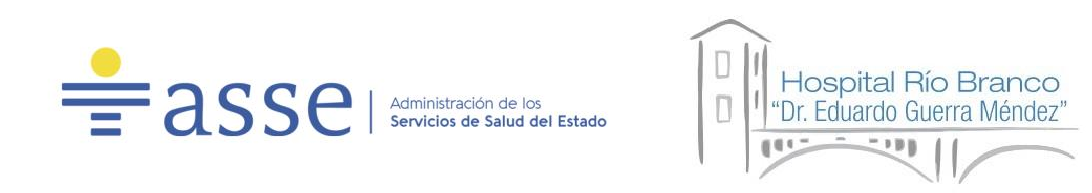 ANEXO III  PLANO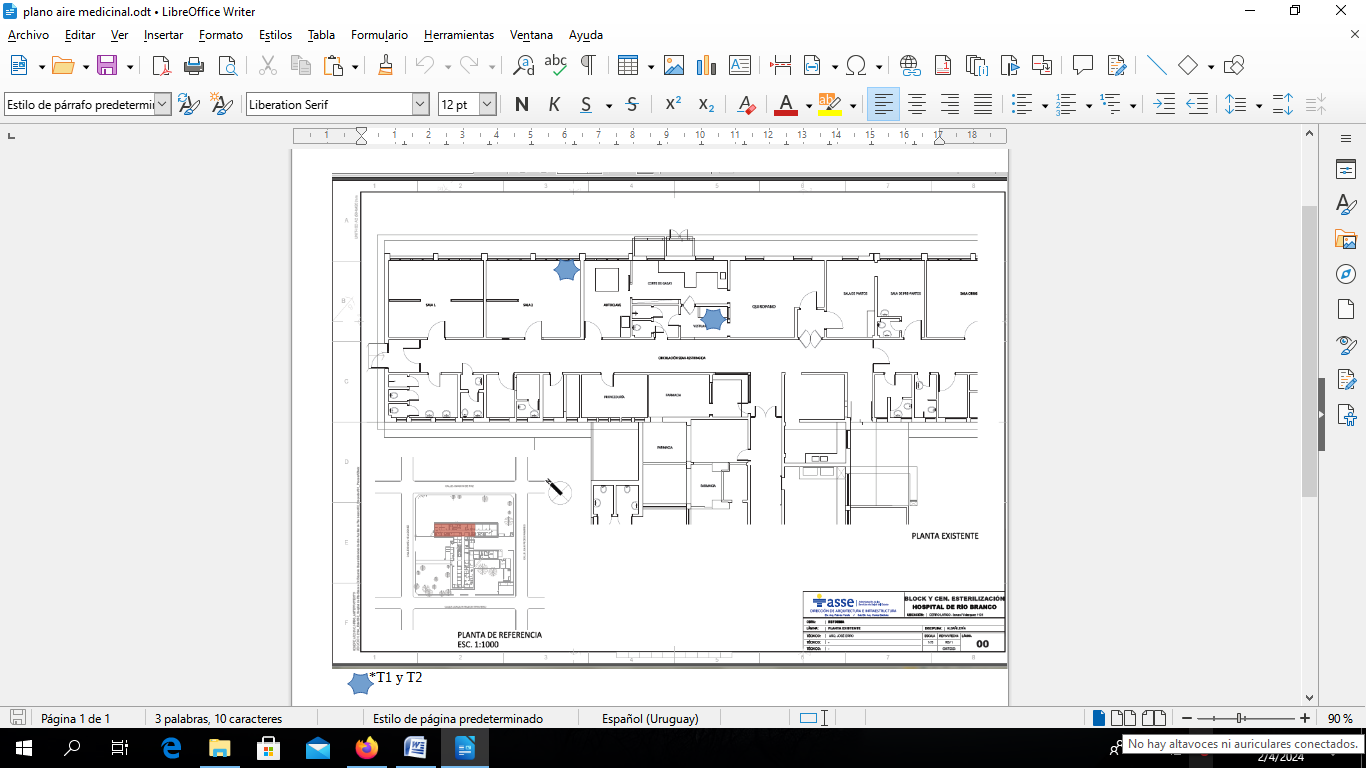 